Hola familias! En el día de hoy no van a recibir el patio virtual que estamos enviando últimamente, ya que queremos darles tiempo para que puedan ir entregando el TRABAJO COMPROBATORIO, el cual tiene fecha de ENTREGA FINAL 04-12.Recuerden que aún nos queda un zoom más.Los quiero mucho, los abrazo enormemente y que tengan un excelente fin de semana.Profe Nico.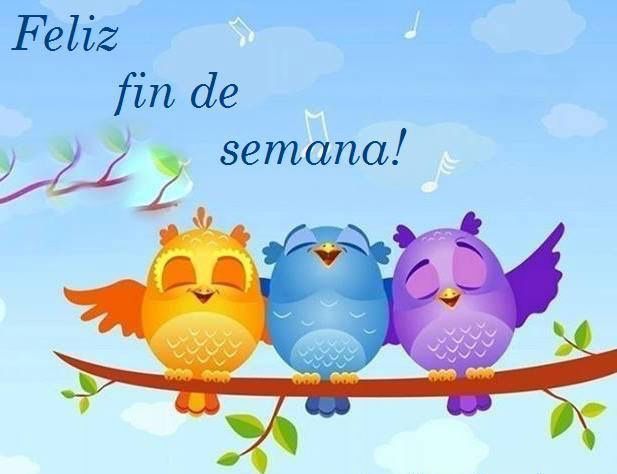 